Si le remplacement est prévu, faire une copie du cahier journal annoté.Compte-rendu de remplacementNOM Prénom (TR ASH 21), adresse mail @ac-dijon.frEcole, Niveau  et DateCompte-rendu de remplacementNOM Prénom (TR ASH 21), adresse mail @ac-dijon.frEcole, Niveau  et DateCompte-rendu de remplacementNOM Prénom (TR ASH 21), adresse mail @ac-dijon.frEcole, Niveau  et Date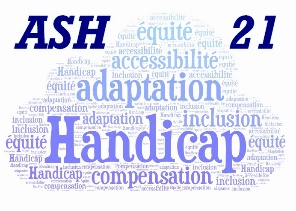 Nombre d’élèves absentsNombre d’élèves absentsRemarques : Remarques : Matin : nbAprès-midi : nbRemarques : Remarques : Domaine, MatièreContenuDomaine, MatièreContenuDomaine, MatièreContenuDomaine, MatièreContenuPause MéridiennePause MéridienneDomaine, MatièreContenuDomaine, MatièreContenuDomaine, MatièreContenuDomaine, MatièreContenuInformations diverses : (dont écart avec le prévisionnel)